แบบฟอร์ม COVID – 5_(1-4)  สำหรับผู้รับจ้างเหมาบริการ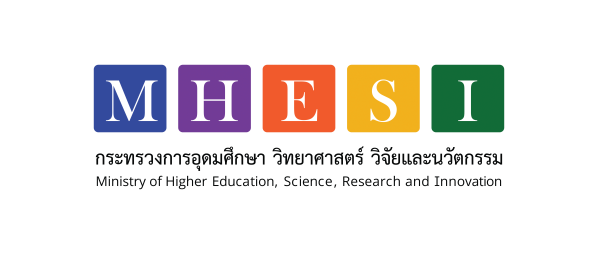 แบบรายงานการปฏิบัติงานของผู้ปฏิบัติงาน เดือน ....................(รายงานภายในวันที่ ............................)โครงการ ...........................................................................................................................................................หน่วยจ้างงาน....................................................................................................................................................รายงาน ณ วันที่.................... เดือน..............  พ.ศ. ........................................ชื่อ – สกุล...................................................................................................................................................ภาระงานที่ได้รับมอบหมายและผลปฏิบัติงานสิ่งที่ได้เรียนรู้.......................................................................................................................................................................................................................................................................................................................................................................................................... แผนปฏิบัติงานต่อไป..........................................................................................................................................................................................................................................................................................................................................................................................................ภาพประกอบ/เอกสารแนบที่ภาระงานที่ได้รับมอบหมายผลการปฏิบัติงานผลการปฏิบัติงานผลการปฏิบัติงานหมายเหตุที่ภาระงานที่ได้รับมอบหมายต่ำกว่าแผนตามแผนสูงกว่าแผนหมายเหตุ1234ลงชื่อ..................................................ลงชื่อ..................................................(..................................................................)(....................................................................)ผู้ปฏิบัติงานผู้ควบคุมงาน/ที่ปรึกษาโครงการ